Акция «День Матери»29 ноября – международный «День Матери». В этот праздник 10 А класс решил поздравить жителей нашего города. Заранее напечатав листовки с поздравлениями, мы расклеили их на остановках, досках для объявлений, магазинах.  Участники акции надеялись, что люди, увидев наши поздравления на улицах города, сразу вспомнят о своих мамах и поздравят их с праздником!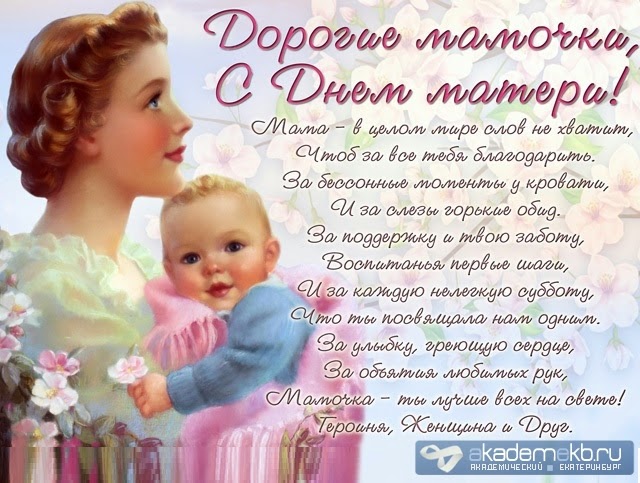 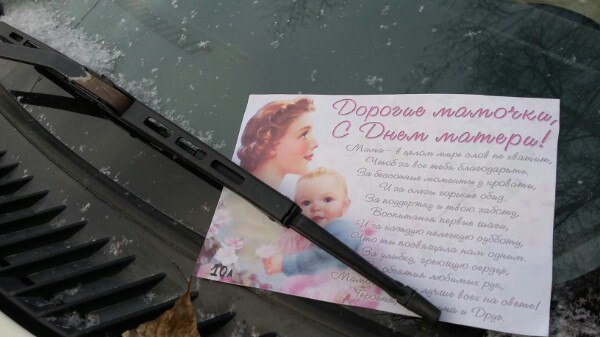 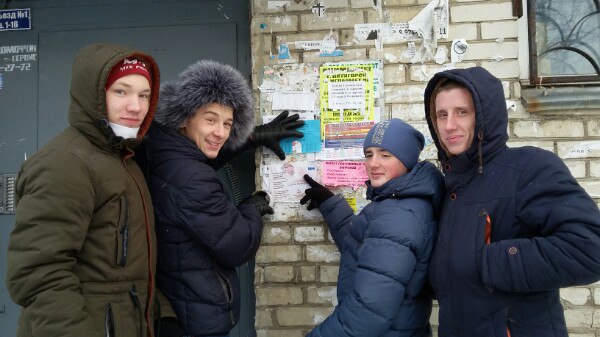 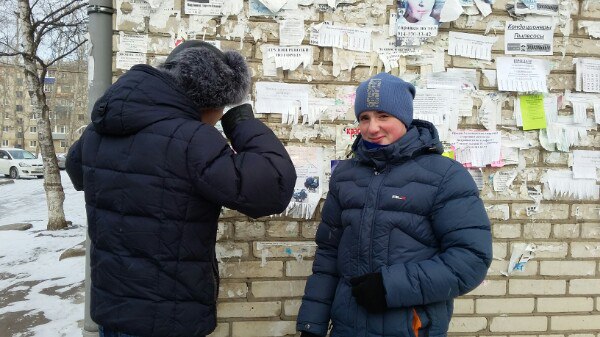 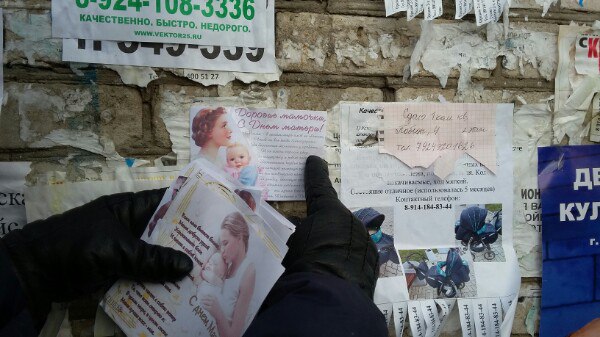 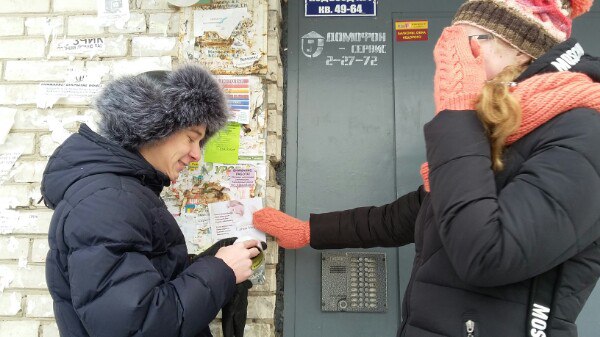 